Alimentos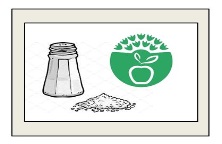 Quantidade de Sal por 100grs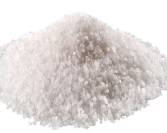 Semáforo Nutricional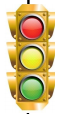 3 Alertas sobre os malefícios do consumo excessivo de sal3 Formas de minimizar o consumo de sal em casa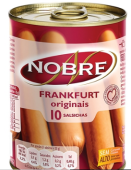 Salsichas1.60g/100grs ou Por porção - 1salsicha ≈25g tem 0,40g de sal (6,7% da Dose de Referencia para um adulto médio)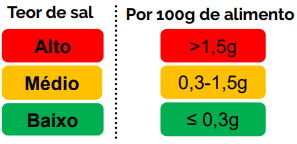 1-Doenças cardiovasculares (esta é a principal causa de morte a nível mundial),2-Doenças renais e osteoporose. 3-O aumento da pressão arterial é ainda responsável por cerca de 62% de acidentes vasculares cerebrais e ainda por 42% de doenças de origem cardíaca.1- Oregão – É uma das ervas aromáticas mais utilizadas na cozinha como substituto do sal. Não altera a qualidade da alimentação. Excelentes em guisados e grelhados.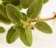 2- Salicórnia – Planta utilizada como alternativa ao sal.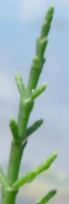 A percentagem de sódio na sua composição é inferior a 5%. 3- Alecrim - Esta erva aromática intensifica o seu sabor quando seca. Deve lavá-la, separar as folhas do caule e deixar secar durante alguns dias antes de utilizar. 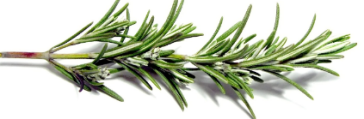 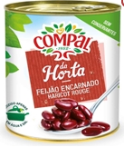 Feijão vermelho cozido – Compal0,86g/100grs1-Doenças cardiovasculares (esta é a principal causa de morte a nível mundial),2-Doenças renais e osteoporose. 3-O aumento da pressão arterial é ainda responsável por cerca de 62% de acidentes vasculares cerebrais e ainda por 42% de doenças de origem cardíaca.1- Oregão – É uma das ervas aromáticas mais utilizadas na cozinha como substituto do sal. Não altera a qualidade da alimentação. Excelentes em guisados e grelhados.2- Salicórnia – Planta utilizada como alternativa ao sal.A percentagem de sódio na sua composição é inferior a 5%. 3- Alecrim - Esta erva aromática intensifica o seu sabor quando seca. Deve lavá-la, separar as folhas do caule e deixar secar durante alguns dias antes de utilizar. Douradinhos de pescada fornissímo – Iglo 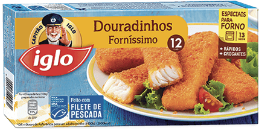 0,88g/100grs(corresponde a 4 douradinhos)1-Doenças cardiovasculares (esta é a principal causa de morte a nível mundial),2-Doenças renais e osteoporose. 3-O aumento da pressão arterial é ainda responsável por cerca de 62% de acidentes vasculares cerebrais e ainda por 42% de doenças de origem cardíaca.1- Oregão – É uma das ervas aromáticas mais utilizadas na cozinha como substituto do sal. Não altera a qualidade da alimentação. Excelentes em guisados e grelhados.2- Salicórnia – Planta utilizada como alternativa ao sal.A percentagem de sódio na sua composição é inferior a 5%. 3- Alecrim - Esta erva aromática intensifica o seu sabor quando seca. Deve lavá-la, separar as folhas do caule e deixar secar durante alguns dias antes de utilizar. 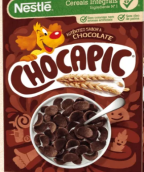 Chocapic0,22g/100grs ou 0,22g/30g + 125ml de leite meio-gordo0,07g/30g (1% da Dose de Referencia para um adulto médio)1-Doenças cardiovasculares (esta é a principal causa de morte a nível mundial),2-Doenças renais e osteoporose. 3-O aumento da pressão arterial é ainda responsável por cerca de 62% de acidentes vasculares cerebrais e ainda por 42% de doenças de origem cardíaca.1- Oregão – É uma das ervas aromáticas mais utilizadas na cozinha como substituto do sal. Não altera a qualidade da alimentação. Excelentes em guisados e grelhados.2- Salicórnia – Planta utilizada como alternativa ao sal.A percentagem de sódio na sua composição é inferior a 5%. 3- Alecrim - Esta erva aromática intensifica o seu sabor quando seca. Deve lavá-la, separar as folhas do caule e deixar secar durante alguns dias antes de utilizar. Atum Ramirez em óleo 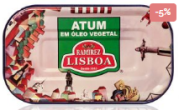 vegetal1g/100g de peso escorrido1-Doenças cardiovasculares (esta é a principal causa de morte a nível mundial),2-Doenças renais e osteoporose. 3-O aumento da pressão arterial é ainda responsável por cerca de 62% de acidentes vasculares cerebrais e ainda por 42% de doenças de origem cardíaca.1- Oregão – É uma das ervas aromáticas mais utilizadas na cozinha como substituto do sal. Não altera a qualidade da alimentação. Excelentes em guisados e grelhados.2- Salicórnia – Planta utilizada como alternativa ao sal.A percentagem de sódio na sua composição é inferior a 5%. 3- Alecrim - Esta erva aromática intensifica o seu sabor quando seca. Deve lavá-la, separar as folhas do caule e deixar secar durante alguns dias antes de utilizar. 